                                                    	      บันทึกข้อความส่วนราชการ	ส.ทท.1 กก.1 บก.ทท.1	       โทร.    0 – 2214 - 1979ที่  0038.213/-                                        วันที่    2  มกราคม   2567เรื่อง  รายงานผลการใช้จ่ายงบประมาณ รอบ 3 เดือน ประจำปีงบประมาณ พ.ศ. 2567 ไตรมาส 2เรียน  สวญ.ส.ทท.1 กก.1 บก.ทท.1		 ตามที่สำนักงานคณะกรรมการป้องกันและปราบปรามการทุจริตแห่งชาติ (สำนักงาน ป.ป.ช.) ได้ดำเนินโครงการประเมินคุณธรรมและความโปร่งใสในการดำเนินงานของหน่วยงานภาครัฐ (Integrity and Transparency Assessment : ITA) กำหนดให้หน่วยงานจัดทำแผนการใช้จ่ายงบประมาณประจำปีและรายงานผลการใช้จ่ายงบประมาณ เป็นไปตามเป้าหมายเมื่อเทียบกับแผนการใช้จ่ายงบประมาณหรือไม่ พร้อมระบุปัญหา/อุปสรรค แล้วรายงานหัวหน้าสถานีตำรวจท่องเที่ยว ทราบ และให้ทำการเปิดเผยข้อมูล   ผลการใช้จ่ายฯ นั้น 		ส.ทท.1 กก.1 บก.ทท.1 ได้จัดทำข้อมูลรายงานผลการใช้จ่ายงบประมาณ รอบ 3 เดือน ประจำปีงบประมาณ พ.ศ. 2567 ไตรมาส 2 (ม.ค. - มี.ค. 67) เรียบร้อยแล้ว และขอเรียนว่าผลการใช้จ่ายงบประมาณฯ เป็นไปตามเป้าหมายเมื่อเทียบกับแผนการใช้จ่ายที่ ส.ทท.1 กก.1 บก.ทท.1 กำหนดไว้		จึงเรียนมาเพื่อโปรดทราบ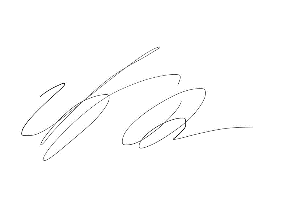 พ.ต.ต.							     (ปรเมษฐ์  ดวงแก้ว)							สว.ส.ทท.1 กก.1 บก.ทท.1           - ทราบ- ดำเนินการเผยแพร่ข้อมูลผลการใช้จ่ายงบประมาณรอบ 3 เดือนประจำปีงบประมาณ พ.ศ. 2567 ไตรมาส 2 ให้ทราบโดยทั่วกัน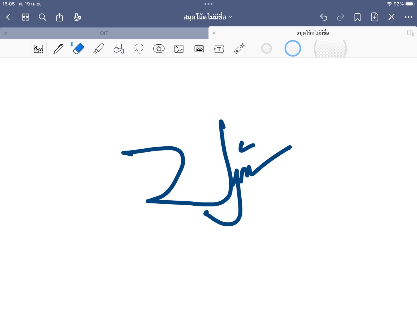 					                   พ.ต.ท.           							       (ปฏิญญา  เนียมหอม)						            สวญ.ส.ทท.1 กก.1 บก.ทท.1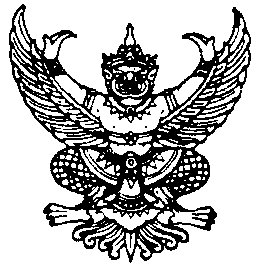 ประกาศ สถานีตำรวจท่องเที่ยว 1 กองกำกับการ 1 กองบังคับการตำรวจท่องเที่ยว 1 เรื่อง รายงานผลการใช้จ่ายงบประมาณ รอบ 3 เดือน ของปีงบประมาณ พ.ศ.2567ไตรมาสที่ 2 (มกราคม - มีนาคม 2567)-------------------------------------------------------------ตามที่สำนักงานคณะกรรมการป้องกันและปราบปรามการทุจริต (สำนักงาน ป.ป.ช.) ได้ดำเนินโครงการประเมินคุณธรรมและความโปร่งใสในการดำเนินงานของหน่วยงานภาครัฐ (Integrity and Transparency Assessment: ITA) กำหนดให้หน่วยงานจัดทำแผนการใช้จ่ายงบประมาณประจำปีและรายงานผลการใช้จ่ายงบประมาณ เป็นไปตามเป้าหมายเมื่อเทียบกับแผนการใช้จ่ายงบประมาณหรือไม่ นั้นสถานีตำรวจ 1 กองกำกับการ 1 กองบังคับการตำรวจท่องเที่ยว 1 ได้จัดทำข้อมูลรายงานผลการใช้จ่ายงบประมาณ รอบ 3 เดือน ของปีงบประมาณ พ.ศ.2567 ไตรมาสที่ 2 (มกราคม - มีนาคม 2567) เรียบร้อยแล้ว โดยมีรายละเอียดแนบท้ายประกาศประกาศ ณ วันที่ 5 เมษายน พ.ศ. 2567                                                       พันตำรวจโท                                                                                  (ปฏิญญา  เนียมหอม)           สารวัตรใหญ่สถานีตำรวจท่องเที่ยว 1   	             กองกำกับการ 1 กองบังคับการตำรวจท่องเที่ยว 1 แผนการใช้จ่ายงบประมาณ สถานีตำรวจท่องเที่ยว 1 กองกำกับการ 1 กองบังคับการตำรวจท่องเที่ยว 1ประจำปีงบประมาณ 2567 ไตรมาสที่ 1 - 2ข้อมูล ณ วันที่ 31 มีนาคม พ.ศ. 2567ที่ชื่อโครงการ/กิจกรรมเป้าหมาย/วิธีดำเนินการจำนวนงบประมาณ/แหลางที่จัดสรร/สนับสนุนจำนวนงบประมาณ/แหลางที่จัดสรร/สนับสนุนจำนวนงบประมาณ/แหลางที่จัดสรร/สนับสนุนจำนวนงบประมาณ/แหลางที่จัดสรร/สนับสนุนจำนวนงบประมาณ/แหลางที่จัดสรร/สนับสนุนระยะเวลาดำเนินการผลที่คาดว่าจะได้รับที่ชื่อโครงการ/กิจกรรมเป้าหมาย/วิธีดำเนินการสตช.หน่วยงานภาครัฐภาคเอกชนอปท.อื่นๆระยะเวลาดำเนินการผลที่คาดว่าจะได้รับ1ค่าจ้างเหมาบริการทำความสะอาด286,320ต.ค.66 - พ.ค.67เบิกจ่ายตามเป้าหมาย2ค่าเช่าสัญญาณอินเตอร์เน็ต121,552ต.ค.66 - พ.ค.67ต.ค.66 - พ.ค.673ค่าเช่าเครื่องถ่ายเอกสาร38,400 ต.ค.66 - พ.ค.67ต.ค.66 - พ.ค.674ค่าน้ำมันเชื้อเพลิงบัตรฟลีทการ์ดอื่น ๆรวม446,272